Об итогах муниципального этапа  смотра-конкурса групповых комнат дошкольных образовательных организаций Большемурашкинского района          В соответствии с планом работы управления образования администрации Большемурашкинского района на 2014-2015 учебный год, в целях активизации дошкольных образовательных учреждений по совершенствованию развивающей среды групповых комнат,  выявления и распространения инновационного опыта работы педагогов детского сада,  творческих идей и находок в оформлении  и  оснащении групп, создания в ДОУ благоприятных условий для умственного, психического, физического, нравственного и эстетического развития каждого ребенка  с 18 ноября 2014г.  по 15 декабря 2014 года  проходил  муниципальный этап смотра- конкурса групповых комнат дошкольных образовательных организаций,  в котором участвовали представители 8–и дошкольных образовательных учреждений нашего  района.Итоги конкурса:1 место в муниципальном  этапе смотра- конкурса групповых комнат дошкольных образовательных организаций заняла : Дашаева Г.И.- воспитатель МКДОУ детского сада «Родничок».2. Объявлены  призёрами муниципального этапа смотра- конкурса групповых комнат дошкольных образовательных организаций следующие педагогические работники:  2 место:Скворцова Н.В. - воспитатель МБДОУ детского сада №10  "Солнышко "Данилова Т.Е., Никитина  Н.Н.- воспитатели МБДОУ детского сада "Росинка".    3 место: Мальянова Н.А., Хазова Л.Р.  -  воспитатели МКДОУ  детского сада  «Рябинка» .2. Награждены благодарственными письмами управления образования администрации Большемурашкинского района  следующие участники конкурса:Чуркина Ю.А., Савельева Н.В.-  воспитатели МБДОУ детского сада    «Росинка »;Кочуева Е.Н.- воспитатель МБДОУ детского сада №4 «Светлячок» ;Махова Т.В., Яшкова Л.А.- воспитатели МБДОУ детского сада № 4 «Светлячок» ;Напылова М.А.- воспитатель МБДОУ детского сада №10 «Солнышко» ;Лебедева М.А.- воспитатель МБДОУ детского сада  «Росинка»;Ладина Ю.В.- воспитатель МБДОУ детского сада №12 «Ягодка» ;Дерягина Н.Л.-  воспитатель МКДОУ детского сада №3 «Березка» ;Толстова Т.И. - воспитатель МБДОУ детского сада №12 «Ягодка» ;Зотова Э.А.- воспитателя МКДОУ детского сада №3 «Березка» .Фото с конкурса:МКДОУ детский сад «Родничок»  (1 место)Воспитатель разновозрастной группы Дашаева Г.И.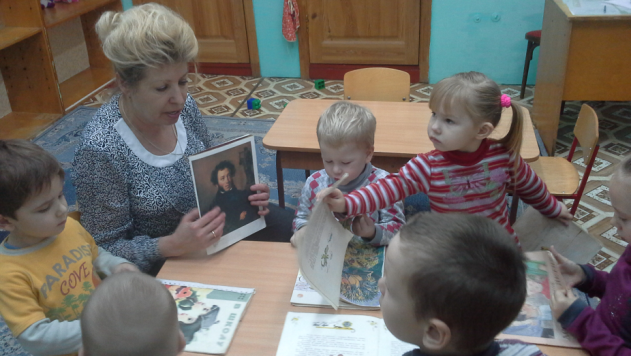 Центр физической культуры 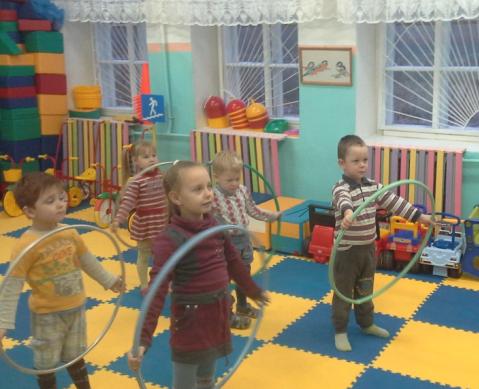 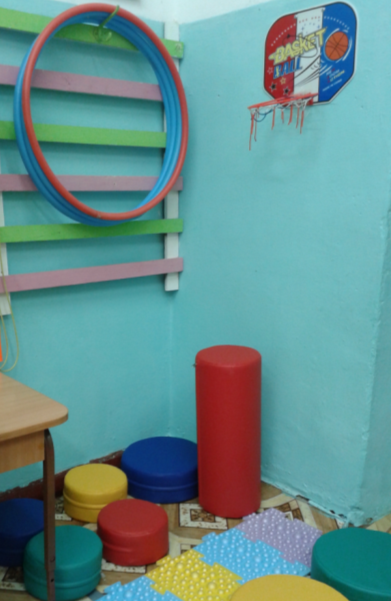 Центр Изобразительного искусства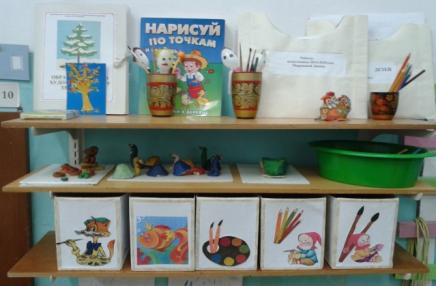 МБДОУ детский сад «Росинка  (2 место)Воспитатель средней группы Данилова Т.Е. и Никитина Н.Н.        Уголок математики и
        настольно-печатных игр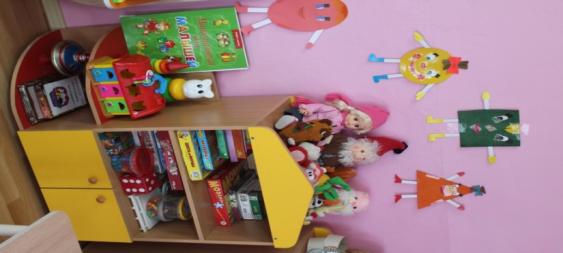 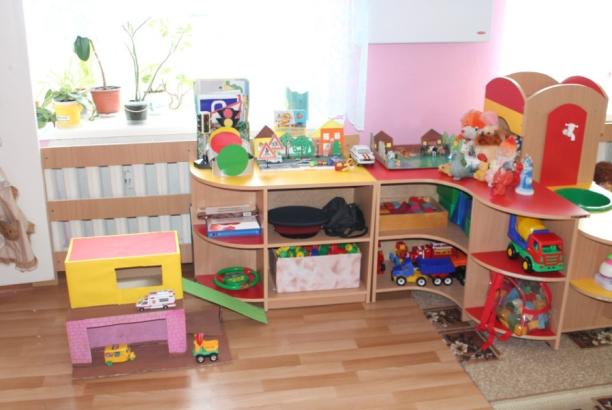 Игровой уголок   Изобразительная деятельность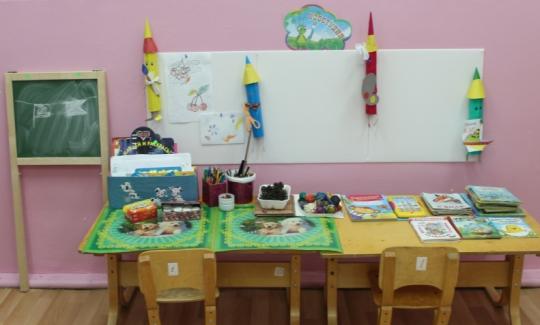     Уголок уединения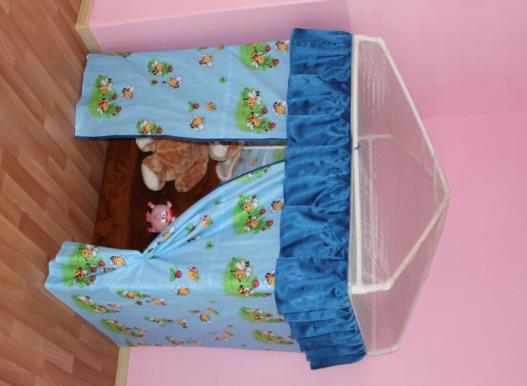 МБДОУ детский сад №10 «Солнышко»Воспитатель средней группы  Скворцова Н.В.  (2 место)Центр сюжетно- игровых игр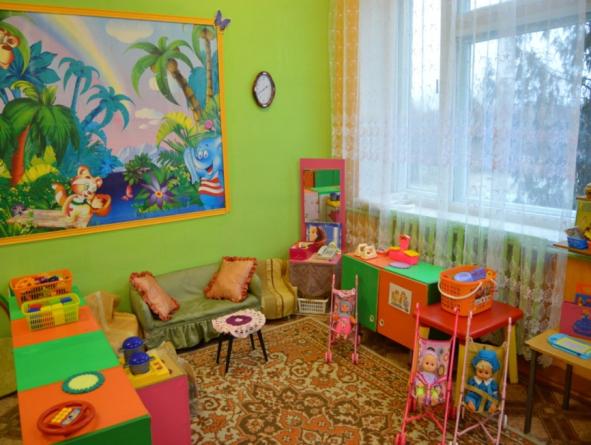 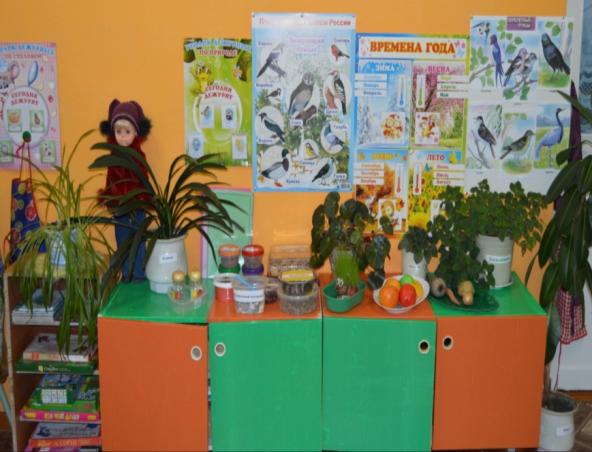 	Центр «Природы. Опытов и экспериментов»          «Спортивный уголок»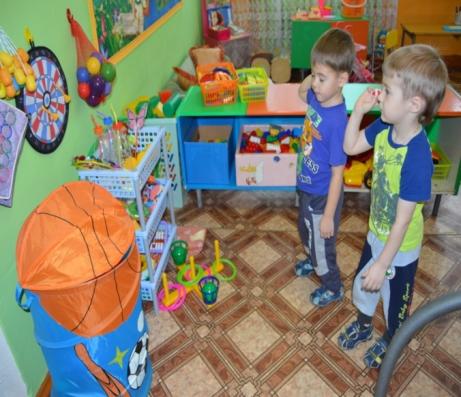 МКДОУ детский сад  «Рябинка»Воспитатели разновозрастной группы  Мальянова Н.А., Хазова Л.Р.   (3место)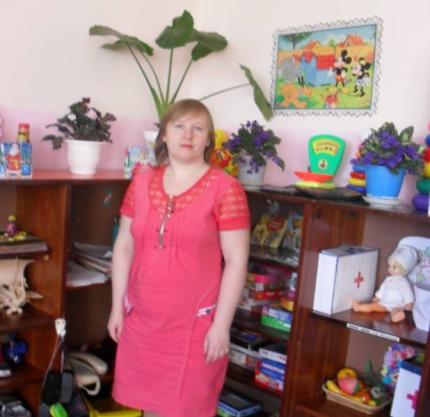 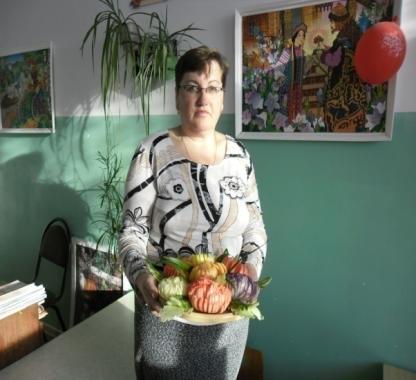 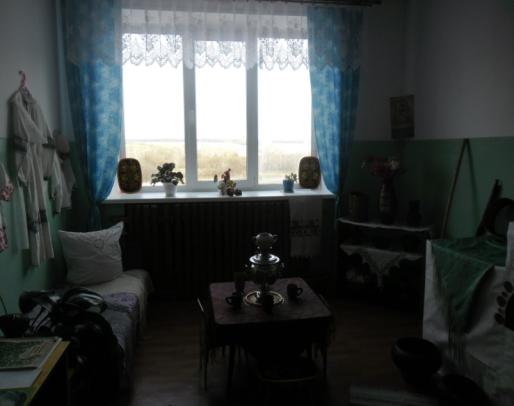 Социальный проект «Русская  изба»   Игровые зоны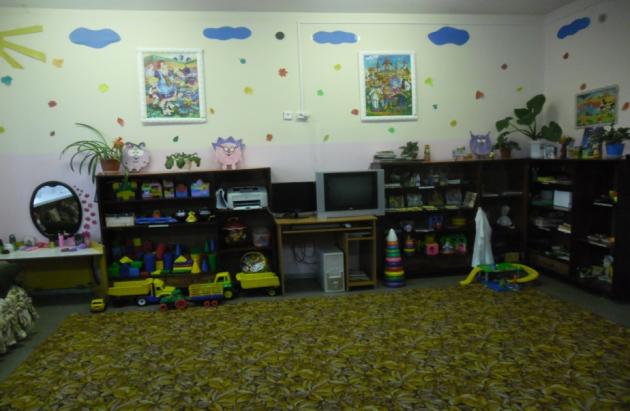 